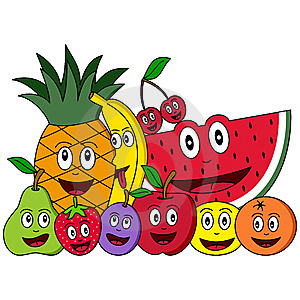 Instructions:	Fill in everything your child eats or drinks for 3 days	Use 1 page for each dayWrite down the time of the meal or snackMeasuring the food will give the best accuracy, otherwise you can estimate using the following method:An adult fistful is about 1 CupAn adult palm the size of a deck of playing cards is about 3-4 ounces of meatAn adult thumb is about 1 tablespoon, or 1 ounceWrite down how much your child drank, including waterWrite down how it was prepared (baked/ steamed/ fried)Write down whether anything was added to the food (butter/salt)Write down the brand name if it was a packaged foodWrite down the amount that was eaten, not offeredExample of a detailed food record:Food Record Day 1                  Name:                                   Date:             ----For Dietitian use------Food Record Day 2                  Name:                                   Date:             ----For Dietitian use------Food Record Day 3                  Name:                                   Date:             ----For Dietitian use------TimeFood/BeverageAmount7:20 amCorn flakes3/4 cup1% milk1/2 cupStrawberries, sliced510 amPC dipped chocolate chip granola bar1 wholeWater1 cup12 noonHam and cheese sandwich(only ate half sandwich)black forest ham3 slicesCheddar cheese1 sliceLow fat mayo1 tbspWhole wheat bread2 slicesBaby carrots5Water3pmCheese string1 wholeJuice box(100% orange)half6:30pmChicken drumstick with skin1Pasta with butter and parmesan1/2 cupSteamed broccoli with olive oil1/2 cup1% milk 1 cup7:30 pmChips ahoy chocolate chip cookies21% milk1/2 cupTimeFood/BeverageAmountF/VGrProCaFeTimeFood/BeverageAmountF/VGrProCaFeTimeFood/BeverageAmountF/VGrProCaFe